Na osnovu člana 98. stav (2) Zakona o visokom obrazovanju u Hercegovačko-neretvanskom kantonu (“Službene novine Hercegovačko-neretvanskog kantona”, broj 4/12) te članova 22. stav (2) i 72.  Statuta Univerziteta “Džemal Bijedić” u Mostaru, Senat Univerziteta “Džemal Bijedić” u Mostaru, na sjednici održanoj dana 28.5.2020. godine donio jePRAVILNIK O IZDAVAČKOJ DJELATNOSTI UNIVERZITETA DŽEMAL BIJEDIĆ” U MOSTARUPOGLAVLJE I - OSNOVNE ODREDBE Član 1.(Predmet Pravilnika)Pravilnikom o izdavačkoj djelatnosti (u daljnjem tekstu: Pravilnik) pobliže se utvrđuju opći uvjeti i način obavljanja izdavačke djelatnosti na Univerzitetu “Džemal Bijedić” u Mostaru (u daljnjem tekstu: Univerzitet), te obaveze i način rada nadležnih organa.Član 2.(Izdavačka djelatnost i njen cilj)(1) Izdavačka djelatnost Univerziteta obuhvata izdavanje štampanih, audiovizuelnih, digitalnih, elektronskih i drugih publikacija u izdanju Univerziteta.(2) Ciljevi izdavačke djelatnosti Univerziteta su da doprinosi razvoju nastavnih, naučnih, obrazovnih i svih drugih djelatnosti Univerziteta, odnosno afirmacija i promocija Univerziteta.POGLAVLJE II - PUBLIKACIJE KOJE IZDAJE UNIVERZITET Član 3.(Izdanje Univerziteta)Izdanje Univerziteta je svako djelo kojem je izdavač Univerzitet.Član 4.(Vrsta izdanja)Izdanja Univerziteta se klasificiraju kako slijedi:1) Knjiga je štampano ili elektronsko recenzirano izdanje koje obrađuje naučno ili stručno područje.2) Udžbenik je štampano ili elektronsko recenzirano izdanje koje svojim većim obimom obrađuje nastavno gradivo dijela jednog ili dijelova više predmeta, a koje obimom i sadržajem omogućuje samostalno studiranje određene cjeline.3) Brošura je publikacija u štampanom ili elektronskom obliku koja obuhvata najmanje 1500 riječi.4) Skripta je stručna publikacija u štampanom ili elektronskom obliku koja omogućuje sagledavanje osnovnog sadržaja gradiva predmeta za koji je namijenjena. 5) Priručnik je stručna publikacija u štampanom ili elektronskom obliku koja sadržava praktične obavijesti i upute za primjenu nastavnog gradiva, za terenski i laboratorijski rad, za korištenje namjenskih programa na računarima i slično. 6) Praktikum je je stručna publikacija u štampanom ili elektronskom obliku koje daje uputstva za izvođenje određenih vježbi ili eksperimenata. 7) Zbirka zadataka je stručna publikacija u štampanom ili elektronskom obliku koja sadrži zadatke iz određene oblasti sa ili bez rješenja zadataka. 8) Hrestomatija je skup odabranih odlomaka književnih i drugih djela u štampanom ili elektronskom obliku namijenjenih za visokoškolsku upotrebu. Stručno je djelo koje uključuje obimniji autorski odnosno urednički prilog u kojem će logično, jasno i sistemski biti izložena materija o kojoj je riječ, te dati odgovarajući stručni komentari tekstova (koji obuhvata najmanje jednu četvrtinu ukupnog obima hrestomatije, ne računajući bibliografiju). 9) Grafička mapa je skup crteža, slika, tablica i grafikona bez teksta u štampanom ili elektronskom obliku, koji su neophodni za praćenje predavanja, vježbi ili za izradu praktičnih zadataka i programa. 10) Naučna monografija je publikacija u štampanom ili elektronskom obliku zasnovana na rezultatima naučnih istraživanja i koja sistematično, iscrpno i sveobuhvatno tretira neki problem, pitanje ili predmet, ličnost ili događaj, u jednoj svesci, ili više njih, koje se objavljuju istovremeno ili u unaprijed određenom vremenskom razdoblju. 11) Stručna monografija je publikacija u štampanom ili elektronskom obliku zasnovana na stručnoj primjeni naučnih spoznaja i umjetničkih dostignuća u praksi, u jednoj svesci, ili više njih, koje se objavljuju istovremeno ili u unaprijed određenom vremenskom razdoblju. 12) Prijevod udžbenika ili knjige je recenzirano djelo prijevoda tuđeg djela koje je/su prevodilac ili grupa prevodilaca, preveo ili preveli, na jedan od službenih jezika Bosne i Hercegovine u štampanom ili drugom obliku, i u skladu sa standardima o zaštiti autorskih prava. 13) Autorizirano predavanje je stručno djelo koje predstavlja održano predavanje ili niz predavanja za koje je autor dao dopuštenje za objavljivanje u štampanom ili drugom obliku i koristi se za potrebe savladavanja gradiva određenog predmeta ili više njih. 14) Ostala nastavna građa je takva vrsta publikacija koji sistematski izlažu nastavno gradivo određeno silabusom predmeta, a koji se sastoje od netipične građe kao što je, naprimjer, zvučna građa (sve vrste zvučnih zapisa), digitalne knjige, multimedijske nastavne jedinice i tome slično.15) Zbornik radova predstavlja publikaciju u štampanom ili elektronskom obliku koja obuhvata djela objedinjena u zajedničkom izdanju sa zajedničkim naslovom. Zbornik radova je zbirka stručnih, umjetničkih ili naučnih tekstova koji mogu biti pojedinačno recenzirani ili zbornik radova može biti recenziran u cjelini, te može sadržavati tekstove izlaganja na stručnom ili naučnom skupu.16) Knjiga sažetaka je publikacija u štampanom ili elektronskom obliku koja se izdaje povodom naučnog ili stručnog skupa, a sastoji se od autoriziranih sažetaka naučnih i stručnih izlaganja učesnika  naučnog ili stručnog skupa.17) Fotomonografija je publikacija u štampanom ili elektronskom obliku koja je, u najvećem dijelu, sastavljena od fotografskog materijala. Fotografije korištene za fotomonografije moraju imati potvrđena autorska prava.18) Video zapis je svaki zapis, snimka, obrada, prijenos i prikaz podataka za kompjuterski ekran, i zvučni snimci koji podrazumijevaju muzičke i nemuzičke zvučne zapise.Član 5.(Serijske publikacije)(1) Serijske publikacije (časopisi) predstavljaju svaku publikaciju koja izlazi u određenom vremenskom razmaku od najviše godinu dana s različitim sadržajem, ali pod istim naslovom. (2) Svaki članak objavljen u serijskoj publikaciji koju izdaje Univerzitet mora imati najmanje dva recenzenta, s tim da se preporučuje da najmanje jedan recenzent mora biti zaposlen izvan Univerziteta. (3) Recenzentski sistem i kategorizacija radova mora biti vidljiva iz uputstava za autore koji se objavljuju u svakom broju serijske publikacije (časopisa) na istom i vidljivom mjestu. Član 6.(Znak Univerziteta)Publikacija za koju je Senat Univerziteta donio odluku da se objavi kao univerzitetsko izdanje obavezno nosi znak i naziv Univerziteta, kako slijedi:na prednjoj stranici korica ili omota nalazi se znak i puni naziv Univerziteta, na hrbatu tvrdo ili meko ukoričenih izdanja nalazi se znak Univerziteta.Član 7.(Impresum)U impresumu publikacije se  navode podaci sljedećim redoslijedom: ime i prezime autora/urednika/priređivača,naslov publikacije, (sa)izdavač: Univerzitet „Džemal Bijedić“ u Mostaru ili naziv na engleskom jeziku,recenzenti, lektor, tiraž, ISBN/ISSN oznaka,CIP - oznaka Nacionalne i univerzitetske biblioteke BiH, bez intervencija,broj i datum odluke Senata Univerziteta o davanju saglasnosti.(2) Također, u impresumu publikacije može stajati: oznaka i podaci o autorskom pravu (copyright),naziv štamparije,autor naslovne strane,korektor,DTP,ime i prezime odgovorne osobe,oznaka i tekst autorskog djela,i drugi podaci o publikaciji.Član 8.(Procedura izdavanja CIP-a)Proceduru izdavanja CIP-a za univerzitetska izdanja provodi Univerzitetska biblioteka, a troškove izdavanja CIP-a snosi Univerzitet.POGLAVLJE III - RECENZIJA Član 9.(Recenzija i recenzenti)(1) Za svaku publikaciju, članak u serijskim publikacijama (časopisima) i članak u zborniku radova, potrebna su najmanje dva recenzenta.(2) Recenzenti moraju biti iz reda istaknutih i uglednih stručnih i naučnih radnika iz odgovarajućeg naučnog ili umjetničkog područja.(3) Odluku o recenzentima donose naučno-nastavna vijeća organizacionih jedinica, vijeća univerzitetskih studija i Kolegij Rektora. (4) Recenzente za radove i članke u serijskim publikacijama (časopisima i zbornicima radova) imenuje glavni urednik serijske publikacije (časopisa i zbornika radova). (5) Preporučuje se da najmanje jedan recenzent bude zaposlen izvan Univerziteta. (6) U slučaju da rukopis dobije jednu negativnu (neafirmativnu) recenziju, za taj rukopis angažira se dodatni recenzent na zahtjev Izdavačkog savjeta u skladu sa stavom (3) ovog člana. (7) Ukoliko i dodatna recenzija bude negativna (neafirmativna), Izdavački savjet donosi odluku da ne prihvata objavljivanje rukopisa kao univerzitetskog izdanja. (8) Dodatni recenzent bira se na način definiran u stavovima (3) i (4) ovog člana. Član 10.(Izdavanje novog izmijenjenog izdanja)(1) Za izdavanje novog izmijenjenog izdanja već publiciranog djela potrebno je Savjetu za izdavačku djelatnost, po Pravilnikom utvrđenoj proceduri, dostaviti i dvije nove pozitivne (afirmativne) recenzije u kojima treba recenzirati sve izmjene i dopune u odnosu na prethodno izdanje, te utvrditi aktuelnost novog izdanja.(2) Za ponovno izdavanje neizmijenjenog novog izdanja, a ako je prošlo pet i više godina nakon njegova prvog objavljivanja, potrebno je pribaviti dvije recenzije istih ili novih recenzenata, u kojima će oni obrazložiti značaj publikacije i preporučiti novu objavu.POGLAVLJE IV – IZDAVAČKI SAVJETČlan 11.(Izdavački savjet)(1) Izdavački savjet (u daljem tekstu: Savjet) je stručno tijelo Senata Univerziteta koji, u pravilu čine, čine prorektor za naučno-nastavna pitanja, prorektor za nauku i naučno-istraživački rad, generalni sekretar, rukovodilac Univerzitetske biblioteke te direktor Narodne biblioteke u Mostaru.(2) Predsjednik Savjeta je prorektor za nauku i naučno-istraživački rad.(3) Poslove sekretara Savjeta obavlja rukovodilac Univerzitetske biblioteke. (4) Savjet zasjeda najmanje jednom mjesečno i donosi odgovarajuće odluke i zaključke, javnim glasanjem, većinom glasova “za” od ukupnog broja članova Savjeta.(5) Savjet donosi poslovnik o svom radu.Član 12.(Zadaci i poslovi Savjeta)Pored nadležnosti Savjeta definisanih Statutom Univerziteta, zadaci i poslovi Savjeta su i: da prima zahtjeve od predlagača (naučno-nastavnih vijeća organizacionih jedinica, vijeća univerzitetskih studija i Kolegija rektora) za davanje saglasnosti da se određene publikacije, uz njihovu prateću dokumentaciju, izdaju kao univerzitetska izdanja;da provjerava da li pomenute publikacije ispunjavaju zahtjeve ovog Pravilnika (štampanu i elektronsku verziju publikacije, izvještaj recenzenata, lektora, i drugo) i drugih akata Univerziteta, kao i pozitivnih propisa iz ove oblasti; da dostavi svoje mišljenje o predloženoj publikaciji Senatu Univerziteta (u formi zapisnika sa sjednice, koji uključuje jasno definirane zaključke Savjeta u kojima se predlaže da se donese odluku o usvajanju prijedloga da se određena publikacija objavi), koji donosi konačnu odluku.da predlaže smjernice za razvoj izdavačke djelatnosti na Univerzitetu,da podnosi  godišnji izvještaj o svom radu Senatu Univerziteta.Član 13.(Osporavanje afirmativne recenzije)Savjet i Senat Univerziteta imaju pravo da ospore afirmativne (pozitivne) recenzije, ukoliko zaključe: da predloženi recenzenti nisu iz reda istaknutih i uglednih stručnih i naučnih radnika iz odgovarajućeg stručnog, naučnog ili umjetničkog područja,da postoje opravdane sumnje da je recenzent bio neetičan ili u sukobu interesa.Član 14.(Odluka Senata)(1) Odluka Senata o davanju saglasnosti da se određena publikacija objavi kao univerzitetsko izdanje dostavlja se predlagaču, autoru/uredniku/priređivaču i Savjetu. (2) Na odluku Senata dopušten je prigovor autora/urednika/priređivača u roku od petnaest dana od dana dostavljanja odluke. (3) Senat prigovor može odbiti ili cijeli predmet vratiti naučno-nastavnom vijeću organizacione jedinice, vijeću univerzitetskog studija ili Kolegiju rektora na ponovno postupanje.(4) Ukoliko Savjet ponovno odbije vraćeni predmet, isti se stavlja ad acta. Član 15.(Naknadna provjera)Ukoliko se za određenu publikaciju naknadno utvrdi da ne zadovoljava elemente propisane ovim Pravilnikom, Kolegij rektora, organizaciona jedinica Univerziteta ili univerzitetski studij, poduzet će odgovarajuće mjere u cilju otklanjanja nedostataka. Ukoliko se utvrdi da otklanjanje nedostataka nije urađeno, konačnu odluku o takvoj publikaciji donosi Senat Univerziteta.POGLAVLJE V - OBAVEZNI PRIMJERAKČlan 16.(Dostavljanje publikacije Univerzitetskoj biblioteci) (1) Autor/urednik/priređivač publikacije koja je izdata u okviru izdavačke djelatnosti Univerziteta, dužan je pet primjerka navedene publikacije dostaviti Univerzitetskoj biblioteci. (2) Serijske publikacije koje su objavljene u okviru izdavačke djelatnosti Univerziteta, urednik/priređivač u deset primjeraka dostavlja Univerzitetskoj biblioteci.POGLAVLJE VI - PRELAZNE I ZAVRŠNE ODREDBE Član 17.(Aneksi Pravilnika)Sastavni dio ovog Pravilnika čine Aneksi, pod nazivom: Zahtjev za izdavanje novih izdanja (prvo izdanje), izmijenjenih i dopunjenih izdanja (prerađeno izdanje) i doštampavanje (ponovljenja izdanja)  - Obrazac 1Izvještaj recenzenta  - Obrazac 2Izvještaj lektora - Obrazac  3Član 18.(Provedba Pravilnika)(1) Ovaj Pravilnik primjenjuje se za sve postupke iz djelokruga izdavačke djelatnosti, osim za postupke započete prije dana stupanja na snagu ovog Pravilnika, koji će se okončati po tada važećim odredbama. (2) Nadzor nad provedbom i tumačenje ovog Pravilnika vrši Senat Univerziteta. Član 19.(Stupanje na snagu Pravilnika)Pravilnik o izdavačkoj djelatnosti stupa na snagu danom donošenjaPREDSJEDAVAJUĆI SENATAUNIVERZITETA „DŽEMAL BIJEDIĆ“ U MOSTARUBroj:Prof. dr. Elvir Zlomušica, rektor Obrazac 1Uz ovaj Obrazac autor/urednik/priređivač publikacije dostavlja (naučno-nastavnom vijeću, vijeću univerzitetskog studija ili Kolegiju rektora) sljedeće priloge:štampanu i elektronsku verziju publikacije; sadržaj publikacije; izjavu o autorstvu djela i svih njegovih komponenata;prijedlog imena recenzenata i lektora;za prijevode - kopiju dokumenta iz kojeg je jasno vidljivo pravo objavljivanja navedene publikacije u skladu sa standardima o zaštiti autorskih prava originalne publikacije. Obrazac 2Uz ovaj obrazac se dostavlja:izjava recenzenta da nije u sukobu interesa,potpisano stručno i obrazloženo mišljenje o publikaciji (detaljniji opis i komentari sadržaja publikacije po dijelovima).  Obrazac  3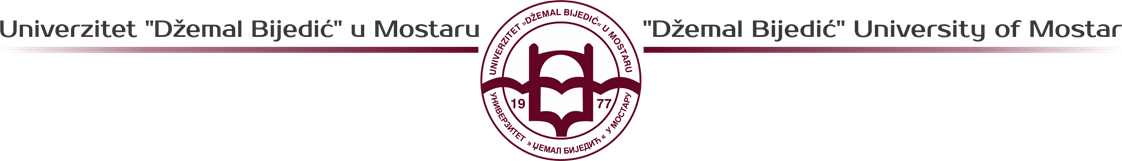 ZAHTJEV ZA IZDAVANJE NOVIH IZDANJA (PRVO IZDANJE), IZMIJENJENIH I DOPUNJENIH IZDANJA (PRERAĐENO IZDANJE) I DOŠTAMPAVANJE IZDANJA (PONOVLJENA IZDANJA)ZAHTJEV ZA IZDAVANJE NOVIH IZDANJA (PRVO IZDANJE), IZMIJENJENIH I DOPUNJENIH IZDANJA (PRERAĐENO IZDANJE) I DOŠTAMPAVANJE IZDANJA (PONOVLJENA IZDANJA)Oblik izdanjaKnjigaUdžbenikBrošuraSkriptaPriručnikPraktikumZbirka zadataka HrestomatijaGrafička mapa Naučna monografija Stručna monografija Prijevod udžbenika ili knjige Autorizirano predavanje Ostala nastavna građa Zbornik radova Knjiga sažetaka FotomonografijaVideo zapis i zvučni snimci Novo izdanje (prvo izdanje)Novo izdanje (prvo izdanje)Ime i prezime autora/urednika/priređivačaNaslov izdanja Oblik izdanja (upisati broj)Novo izdanje (prvo izdanje) – ukoliko služi kao nastavna literaturaNovo izdanje (prvo izdanje) – ukoliko služi kao nastavna literaturaPodručje, polje, grana na koje se izdanje odnosiDa li je obavezna ili dopunska literatura?Izmijenjeno i dopunjeno izdanje (prerađeno izdanje)Izmijenjeno i dopunjeno izdanje (prerađeno izdanje)Ime i prezime autora/urednika/priređivačaNaslov izdanja Oblik izdanja (upisati broj)Izdavač, mjesto i godina prethodnog izdanjaPodaci o obimu izmjena i dopuna uz navedeni postotakDoštampano izdanje (ponovljeno izdanje)Doštampano izdanje (ponovljeno izdanje)Ime i prezime autora/urednika/priređivačaNaslov izdanjaOblik izdanja (upisati broj)Izdavač, mjesto i godina izdanja koje se doštampavaPotpis autora/urednika/priređivačaIZVJEŠTAJ RECENZENTA IZVJEŠTAJ RECENZENTA IZVJEŠTAJ RECENZENTA I Podaci o recenzentuI Podaci o recenzentuI Podaci o recenzentuIme i prezime Zvanje Naučno/umjetničko područje izboraMatična ustanovaAdresa	II Podaci o recenziranom rukopisuII Podaci o recenziranom rukopisuII Podaci o recenziranom rukopisuIme i prezime autora/urednika/priređivačaIme i prezime autora/urednika/priređivačaNaslov izdanjaNaslov izdanjaNovo ili izmijenjeno i dopunjeno izdanjeNovo ili izmijenjeno i dopunjeno izdanjeNovoIzmijenjeno i dopunjenoBroj stranica teksta/format publikacijaBroj stranica teksta/format publikacijaOblik izdanja (označiti samo jedno)KnjigaUdžbenikBrošuraSkriptaPriručnikPraktikumZbirka zadataka HrestomatijaGrafička mapa Naučna monografija Stručna monografija Prijevod udžbenika ili knjige Autorizirano predavanje Ostala nastavna građa Zbornik radova Knjiga sažetaka FotomonografijaVideo zapis i zvučni snimciKnjigaUdžbenikBrošuraSkriptaPriručnikPraktikumZbirka zadataka HrestomatijaGrafička mapa Naučna monografija Stručna monografija Prijevod udžbenika ili knjige Autorizirano predavanje Ostala nastavna građa Zbornik radova Knjiga sažetaka FotomonografijaVideo zapis i zvučni snimciVrsta izdanja (označiti)Štampano izdanjeElektronsko izdanjeOstalo:____________________________Štampano izdanjeElektronsko izdanjeOstalo:____________________________Broj literaturnih izvodaIII  Mišljenje o recenziranoj publikacijiIII  Mišljenje o recenziranoj publikacijiIII  Mišljenje o recenziranoj publikacijiOdgovara li naslov sadržaju koji obrađuje?Je li sadržaj iznesen pregledno i jasno u jezičkom i koncepcijskom smislu?Jesu li autori/urednici/priređivači koristili odgovarajuću metodologiju?Jesu li se autori/urednici služili odgovarajućom literaturom?Je li terminologija usklađena sa postojećim propisima? Kojoj je ciljnoj skupini namijenjen? IV   Za nastavnu literaturuIV   Za nastavnu literaturuIV   Za nastavnu literaturuNaziv studijskog programa i predmeta za koje je izdanje namijenjeno?Odgovara li predložena publikacija dijelovima sadržaja predmeta?Sličnost sa drugom nastavnom literaturom? Naučni doprinos?V   Zaključak i ocjena recenzentaV   Zaključak i ocjena recenzentaV   Zaključak i ocjena recenzentaPredložene izmjene i dopune Zaključna ocjena sa preporukom za štampati ili ne štampatiIzdanje se preporučuje za objavljivanje u postojećem oblikuIzdanje se može objaviti nakon manjih izmjena Izdanje se može objaviti nakon izmjena uz ponovni izvještaj recenzentaIzdanje se ne može objavitiIzdanje se preporučuje za objavljivanje u postojećem oblikuIzdanje se može objaviti nakon manjih izmjena Izdanje se može objaviti nakon izmjena uz ponovni izvještaj recenzentaIzdanje se ne može objavitiDatum Potpis IZVJEŠTAJ LEKTORAIZVJEŠTAJ LEKTORAI Podaci o lektoruI Podaci o lektoruIme i prezime Akademski stepenII Podaci o lektorisanom izdanjuII Podaci o lektorisanom izdanjuIme i prezime autora/urednika/priređivačaNaslov izdanjaBroj stranica/format publikacijeOblik izdanja (označiti samo jedno)KnjigaUdžbenikBrošuraSkriptaPriručnikPraktikumZbirka zadataka HrestomatijaGrafička mapa Naučna monografija Stručna monografija Prijevod udžbenika ili knjige Autorizirano predavanje Ostala nastavna građa Zbornik radova Knjiga sažetaka FotomonografijaVideo zapis i zvučni snimciDatum prijema teksta za lektorisanjeDatum predaje lektorisanog tekstaII  Izjava i ovjera lektoraII  Izjava i ovjera lektoraDatumPotpis/ovjera lektora da je tekst pregledan i ispravljen